The Country Women’s Association of Victoria Inc.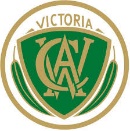 2023 STATE PHOTOGRAPHY COMPETITIONThe topics for the 2023 State Photography Competition are: Conditions of Entry:The competition is open to all members of the Country Women’s Association of Victoria Inc. Junior members are encouraged to enter.Photographs must have been taken by the entrant within the past two years and must not have won a prize in past State competitions.Entries may be cropped. All types of colour photographs, as well as photographs taken in black and white, greyscale, monochrome or toned images (such as sepia, selenium) may be entered in any section.One entry per topic per member.Photographs will be judged in electronic format only.Entries in Section 3 may contain one or more than one shed.Entries in Section 5 may contain one or more than one wheel. Entries in Section 7 ‘For the Front Cover’ must be in portrait orientation. In choosing your entry, keep in mind that the magazine name, date, CWA logo etc. will be printed over the top 8 cm and the theme over the bottom 1.5 cm, when printed at A4 size. All photographs must be in .jpg format only.All photographs must be submitted in electronic format with a minimum size of 1.0MB (but see Rule 9). You can check the size of your file by right-clicking on it and checking the Properties. Images in Section 7 MUST have a resolution of no less than 2 MB, so that they have a high enough resolution for printing on the front cover of our magazine. If people aged 18 years and over are included in any photograph which is not taken in a public setting, a Permission to Publish form must be completed, signed by the person whose image is in the photo, and scanned/photographed and emailed or posted with the USB stick.If children aged under 18 years are in any photograph which is not taken in a public setting, a completed Permission to Publish form for children must be signed by a parent or guardian and scanned/photographed and emailed or posted with the USB stick.Name your image as follows: Section Number - Member name (e.g. 5. A Smith) – Title (optional) You may give your entry a title if you wish: maximum 30 characters (letters + spaces).Do not attach more than one photo to each email. Attach the photos as separate files; do not embed them within the body of your email. Email electronic copies of entries to scottheather1953@gmail.com OR send entries on USB stick. If posting, USB sticks are to be sent to STATE PHOTOGRAPHY COMPETITION, 3 Lansell Road, Toorak 3142.Entries close 5.00 pm Friday 28 April 2023.Late entries will not be accepted.The judge’s decision will be final and no correspondence will be entered into.The Paula Pither-Mills Perpetual Plaque for Photography will be awarded to the photograph judged to be the best in the competition, and the winner will be announced at the time of the public display of photographs. A completed signed entry form must be included with entries: it may be scanned/photographed and emailed, or posted with the USB stick.Any entry that does not abide by these Conditions of Entry will not be judged.If submitting a USB stick, and wishing it to be returned, postage and packaging for the return of the USB stick must be included. The committee takes all care but does not take responsibility for the loss of or damage to any entries.  Section 1Shades of GreenSection 2SilhouetteSection 3Shed/sSection 4 Odd one outSection 5Wheel/sSection 6(a) ‘Work’ and (b) ‘Play’ (set of two related photographs)Section 7For the Front CoverSection 8‘Serenity’ – Panorama (Photo approximately 3:1 ratio width: height)